Nowogród Bobrzański, dn. 09 stycznia 2023r.PP.6733.42.2022 ASOBWIESZCZENIENa podstawie art. 53 ust. 1 ustawy z dnia 27 marca 2003r. o planowaniu 
i zagospodarowaniu przestrzennym (t.j. Dz. U. z 2022 r., poz. 503 ze zm.) oraz art. 49 ustawy z dnia 14 czerwca 1960 r. Kodeksu postepowania administracyjnego – KPA (t.j. Dz.U. z 2022r. poz.2000 ze zm.), zawiadamiam mieszkańców miasta i gminy Nowogród Bobrzański oraz strony występujące w postępowaniu podjętym na wniosek z dnia 30 listopada 2022r. Pana Ryszarda Wawrzyniaka działającego zgodnie z udzielonym pełnomocnictwem w imieniu 
i na rzecz inwestora: ENEA Operator Sp. z o.o., ul. Strzeszyńska 58, 60-479 Poznań, o wydaniu:w dn. 21 grudnia 2022r. przez Dyrektora PGW WP Regionalny zarząd Gospodarki Wodnej we Wrocławiu decyzji nr 428/RPP/CP-441/2022 znak: WR.RPP.611.441.2022.el (uzgodnienie pozytywne),w sprawie uzgodnienia projektu decyzji o lokalizacji inwestycji celu publicznego pod nazwą: budowa sieci elektroenergetycznej SN 20kV, budowa sieci elektroenergetycznych nn-0,4kV oraz budowa kompaktowej stacji transformatorowej 20/0,4kV na działkach: nr ewid. 92, 90, 176/2, 172, 171/2, 174, 181, 12/12, 12/5 w obrębie Dobroszów Wielki w gminie Nowogród Bobrzański, zgodnie z art. 10 § 1 ustawy KPA, można zapoznać się z dokumentami ww sprawie w pokoju nr 205 w Urzędzie Miejskim w Nowogrodzie Bobrzańskim, ul. J. Słowackiego 11 w godzinach pracy urzędu po wcześniejszym umówieniu się telefonicznie.Jednocześnie na podstawie art. 79a k.p.a. informuję, że na dzień opublikowania niniejszego obwieszczenia nie występują przesłanki zależne od strony, mogące skutkować wydaniem decyzji niezgodnej z żądaniem strony.  BURMISTRZNowogrodu BobrzańskiegoPaweł MierzwiakSprawę prowadzi: stanowisko ds. planowania i zagospodarowani przestrzennego Urzędu Miejskiego 
w Nowogrodzie Bobrzańskim, ul. J. Słowackiego 11, pokój nr 205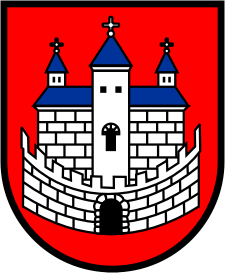 Burmistrz Nowogrodu BobrzańskiegoBurmistrz Nowogrodu BobrzańskiegoBurmistrz Nowogrodu Bobrzańskiegoul. J. Słowackiego 11      66-010 Nowogród Bobrzański NIP: 9291004928
e-mail: now.bobrz.um@post.pl
web: www.nowogrodbobrz.plDni i godziny urzędowania: Poniedziałek  8.00-16.00wtorek - piątek.7.00 – 15.00Nr telefonów i faksów:   Centrala   68 329-09-62Fax             68 329-09-62Nr telefonów i faksów:   Centrala   68 329-09-62Fax             68 329-09-62